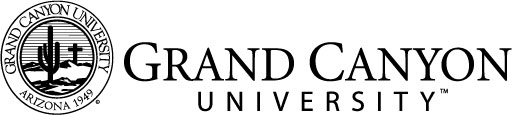 Personal Teaching PhilosophyBenchmark Assignment and RubricAssignment Instructions:For this benchmark, you will write a personal teaching philosophy based on early childhood theories and practices. Use the "Teaching Philosophy Template" as a resource to guide the writing of your personal teaching philosophy reflective essay. In a reflective essay of 1,000-1,250-words, ensure that you include the following topics:The nature/nurture concept and debate.Your goals and objectives as a teacher. The role of the early childhood educator as a professional. Include how you plan to uphold ethical standards, professional standards of practice, and relevant laws and policies.The role of the early childhood educator as advocate on behalf of children. Include how advocacy can promote learning opportunities, strengthen the learning environment and advance the early childhood profession. Your methods for assessing student understanding for Birth to Age 5/Pre-K and K to Age 8/Grade 3 children, including your views on the statement “all children can learn” and key assessment practices. The role of technology in the education of young children.The importance of environment to teaching and learning for Birth to Age 5/Pre-K and K to Age 8/Grade 3 children.In conclusion, reflect on your experiences and provide specific examples of the importance and implications on your practice and your early childhood classroom.Use course readings on particular theories and theorists, as well as 3-5 scholarly articles that can be used in support of it.Please do not cut and paste segments from other papers you have written because your turnitin score will be high (the system cannot tell that it's your own work).You can use all the papers that you have wrote to provide you with the resources that you need and citations, as well as to support you with the content, just make sure that you paraphrase or write your ideas slightly differently.The details are spelled out in the assignment description and what you need to accomplish is clear in the rubric. YES- you can use the references that you have used in other papers.NO - you cannot just cut and paste from you other papersPrepare this assignment according to the APA guidelinesYou are required to submit this assignment to LopesWrite. Standards/Competencies Assessed:Standards and program competencies assessed in the benchmark assignment:NAEYC:	1a, 3a, 4d, 6b, 6d, 6eInTASC: 	1b, 6c, 7f, 9o, 10h, 10jCOE Program Competencies: 1.1:	Create developmentally appropriate instruction that addresses young children’s characteristics and needs (Birth to Age 5/Pre-K and K to Age 8/Grade 3) including strengths, interests, and needs that enable each learner to advance and accelerate his or her learning. (NAEYC 1a; InTASC 1b)3.1:	Examine assessments and other performance data to develop appropriate goals, curriculum, and teaching strategies for young children. (NAEYC 3a; InTASC 6c)3.8: 	Reflect upon and evaluate personal practice and appropriately modify instruction to meet each child’s learning needs and promote positive outcomes. (NAEYC 4d; InTASC 7f)4.2:	Model the expectations of the profession by upholding ethical standards, professional standards of practice, and relevant laws and policies. (NAEYC 6b; InTASC 9o)4.3:	Integrate relevant, research-based perspectives on early childhood to promote professional practice. (NAEYC 6d; InTASC 10h)4.4: 	Engage in informed advocacy to optimize the learning opportunities for young children, strengthen the learning environment, and advance the early childhood profession. (NAEYC 6e; InTASC 10j)